I.Answer ALL questions.		                                                           3*5=151. Explain any two IDE (Integrated Development Environment) Components.2. Mention any three properties associated with the check box?3. What is explicit and implicit declaration?4. What is MDI?5. What is a record set?  Mention the different types of record set?II.Answer any FOUR questions. 			           	       5*4=206. Differentiate between passing arguments by value and by Reference. Create a function that swaps the value of two variables using pass By Ref technique.7. Compare and Contrast between Msgbox () and Input Box ()8. Explain any four visual basic controls in detail.9. Why do you make a control to control arrays? Write a VB program to simulate a calculator using control arrays.10. Write Purpose and syntax of the following:	a. Radio Button  	b. Image Box	c. Timer Control11. Design a form in Visual Basic to calculate the total amount of Grocery Bill. Display Four labels for item names. Four text boxes for reading item quantity andFour text boxes for item rate.P.T.OCS-415-A-18Write a program to calculate item amount and net amount. The format should be as given below: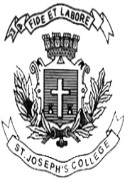 ST. JOSEPH’S COLLEGE (AUTONOMOUS), BANGALORE-27ST. JOSEPH’S COLLEGE (AUTONOMOUS), BANGALORE-27ST. JOSEPH’S COLLEGE (AUTONOMOUS), BANGALORE-27ST. JOSEPH’S COLLEGE (AUTONOMOUS), BANGALORE-27ST. JOSEPH’S COLLEGE (AUTONOMOUS), BANGALORE-27ST. JOSEPH’S COLLEGE (AUTONOMOUS), BANGALORE-27ST. JOSEPH’S COLLEGE (AUTONOMOUS), BANGALORE-27B.Sc– IV SEMESTERB.Sc– IV SEMESTERB.Sc– IV SEMESTERB.Sc– IV SEMESTERB.Sc– IV SEMESTERB.Sc– IV SEMESTERB.Sc– IV SEMESTERSEMESTER EXAMINATION: APRIL 2018SEMESTER EXAMINATION: APRIL 2018SEMESTER EXAMINATION: APRIL 2018SEMESTER EXAMINATION: APRIL 2018SEMESTER EXAMINATION: APRIL 2018SEMESTER EXAMINATION: APRIL 2018SEMESTER EXAMINATION: APRIL 2018CS 415 - Visual ProgrammingCS 415 - Visual ProgrammingCS 415 - Visual ProgrammingCS 415 - Visual ProgrammingCS 415 - Visual ProgrammingCS 415 - Visual ProgrammingCS 415 - Visual ProgrammingTime- 1 1/2  hrsTime- 1 1/2  hrsMax Marks-35Max Marks-35Max Marks-35This paper contains two printed pages and two partsThis paper contains two printed pages and two partsThis paper contains two printed pages and two partsThis paper contains two printed pages and two partsThis paper contains two printed pages and two partsThis paper contains two printed pages and two partsThis paper contains two printed pages and two partsSHOPPING BILLSHOPPING BILLSHOPPING BILLSHOPPING BILLSHOPPING BILLSHOPPING BILLSHOPPING BILLSHOPPING BILLSHOPPING BILLSHOPPING BILLSHOPPING BILLSHOPPING BILLSHOPPING BILLSHOPPING BILLSHOPPING BILLSHOPPING BILLSHOPPING BILLSHOPPING BILLITEM NAMEITEM QUANTITYITEM RATEUNIT PRICERicePulsesTea leavesSugarCALCULATENET AMOUNT